９月オンラインADI減災カフェ（Zoom）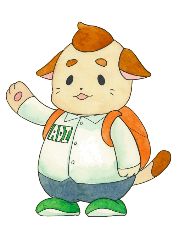 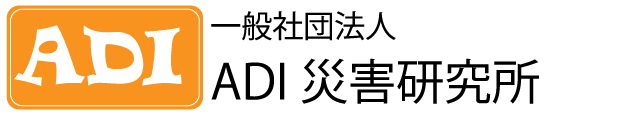 避難所運営の課題とアクションカードの効果～指定避難所の基本と誰でも開設できる体制の整備～令和になって、大雨や台風が相次いでいます。風水害では早期に避難所が開設され、支援物資の調達と受入れの準備も早くなっていますが、地震等突発的な災害時の避難所開設は、被災状況によっては鍵を開ける担当者が遅れることもあります。また、避難所での快適な生活改善は、年々工夫されてはいますが、まだまだ十分とは言えません。誰が避難所を開けるのか、住民主体で運営を継続できるのか、男女共同での運営組織ができるのかなど、コロナ禍を含めて、今後の避難所のあり方について、市町村が抱えている問題を考えてみたいと思います。また、誰でも避難所を開設できるアクションカードの事例を紹介します。日　　時：９月21日（水）１０：００～　約1時間講　　師：ADI災害研究所理事長　伊永　勉参加費等：無料対　　象：都道府県市町村・社会福祉協議会の職員等、ADI災害研究所会員実施方法：Zoomで実施＜お申込方法＞FAXまたはメールで下記の参加申込書をご利用いただくか、メール本文に所属、お名前、メールアドレス(zoom招待メール送付先)を記載の上、お申込みください。オンラインADI減災カフェ　プログラム申込書FAX　06-6359-7722　または、メール　info@adi-saigaikenkyusyo.comお問合せ　お申込みは　一般社団法人ADI災害研究所　URL　http://www.adi-saigaikenkyusyo.com　　〒530-0015　大阪市北区中崎西1－8－24　アインズビル梅田807　TEL　06-6359-7711　FAX　06-6359-7722　　Email　info@adi-saigaikenkyusyo.com　申込ご担当者名所属機関名　部署ご連絡電話番号メールアドレスその他